Bilder 	Titel  
Texte  
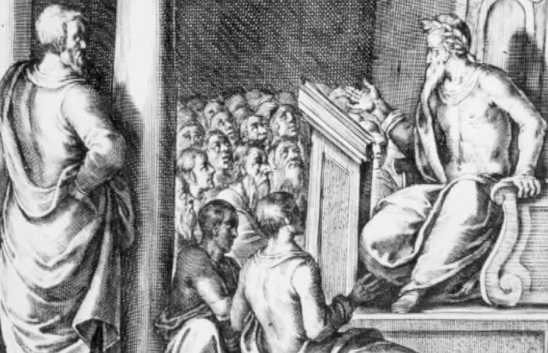 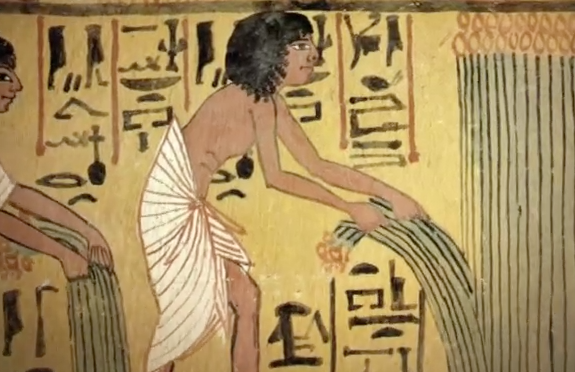 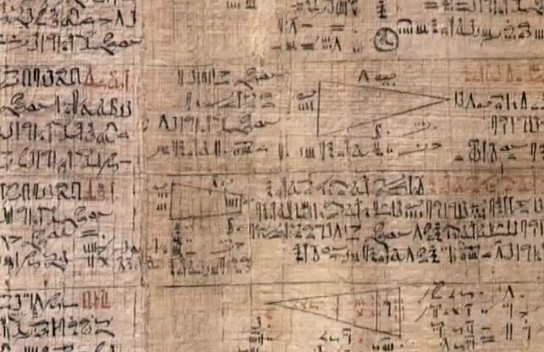 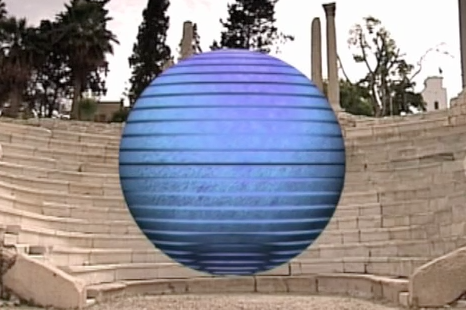 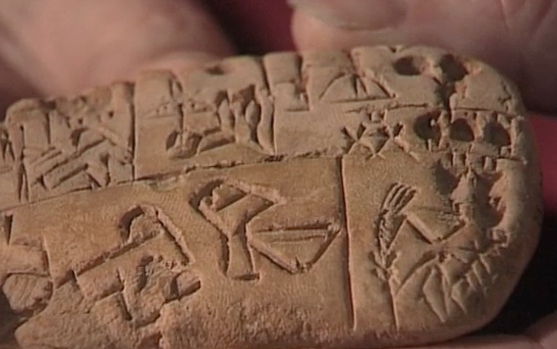 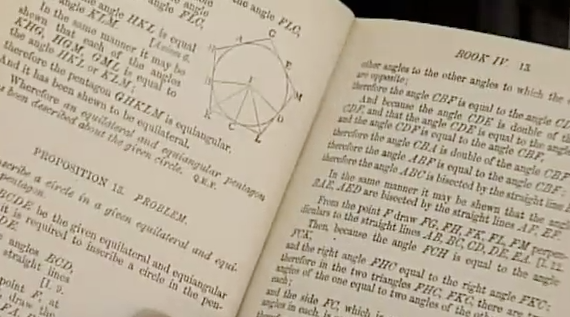 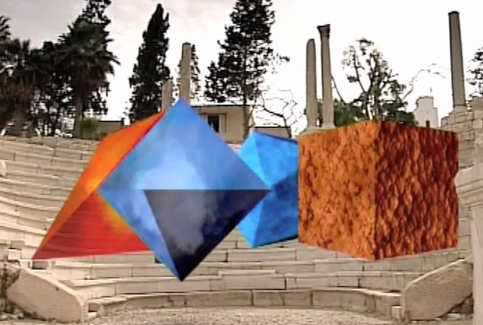 Bildquelle: Die Geschichte der MathematikAb 6000 v. Chr.Unbekannte SchreiberÄgyptenUm 1650 v. Chr.Schreiber AhmesÄgypten387 v. Chr.PlatonAthen, GriechenlandUm 200 v. Chr.ArchimedesAlexandriaAb 1850 v. Chr.Unbekannte SchreiberBabylonien300 v. Chr.EuklidAlexandriaIm 6. Jh. v. Chr.PythagorasSamos, GriechenlandErforschung von Polygonen und KörpernAuseinandersetzung mit dem Schwerpunkt und mit SpiralenKonstruktion neuartiger WaffenEntwicklung von SpiegelnMethodische Berechnung von KugelvolumenDer Lehrsatz von Pythagoras: 
a2 + b2 = c2Die Entdeckung der harmonischen ReiheHieroglyphenKalender mit Mondphasen und dem Zyklus der NilschwemmeMasseinheiten wie Handbreit, Elle, Land-ElleBerechnung von LandflächenDezimalsystem bezogen auf die zehn FingerPapyrus RhindAlltägliche Rechenaufgaben mit beispielhaften LösungenRechnen im BinärsystemErste Brüche und geometrische ReiheKreisberechnung und Entdeckung eines Wertes nahe Aufzeichnungen auf TontafelnRechteck- und KreisberechnungenAufgaben zum Messen und WägenSechziger PotenzenBabylonischer Kalender beruhend auf MondphasenEinführung eines Platzhalters mit dem Wert 0Quadratische Gleichungen für die LandvermessungPrinzip der rechtwinkligen DreieckeQuadratwurzel aus ZweiDie ElementeChronik der Mathematik in Griechenland beruhend auf AxiomenFormeln zur Berechnung der Volumina von Kegeln und ZylindernBeweise für geometrische Reihen, ideale Zahlen und PrimzahlenBeweisführung für die platonischen KörperDie platonischen KörperEinteilung des Universums in fünf regelmässige Polygone